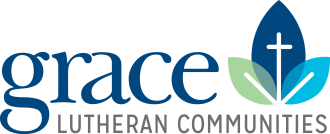 Grace School-Age Child Care ProgramWe are now accepting registrations for the 2018-2019 school year!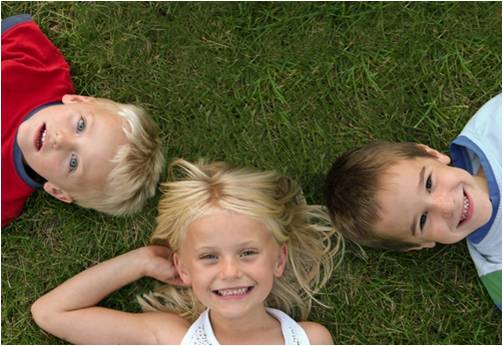 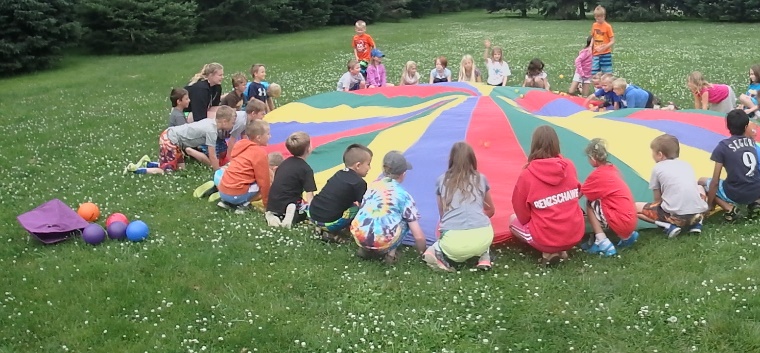 Hours of care:6:30 AM – Start of school           End of school – 6:00 PMCost:Single Child: $3.95 per hour      Second Child: $3.85 per child, per hour Registration fee: $65.00 per child, $75.00 per familyDeposit fee: $50 per child (Deposit fee is not needed if choosing the automatic withdrawal/ACH payment option)Grace School-Age Childcare Program provides before and after school care for children 5 through 12 years of age in a safe environment. Through a well supervised, choice-oriented program, Grace School-Age Childcare creates and utilizes teachable moments to nurture children’s development needs, while encouraging interpersonal relationships, positive self-expression, communication, positive self-image, intellectual growth, physical and active play, and creative expression.Please return the completed form to our corporate office at 3410 Sky Park Blvd., Eau Claire or mail to:Grace School-Age Childcare, PO Box 287, Eau Claire, WI 54702Staff will not accept it at the program site!2018-2019 Grace School-Age Child Care ProgramBefore and After School Registration Information & FormNOTE: Current or previous enrollment does not guarantee enrollment for the next term of service (i.e. school year or summer camp session). Remember, space is limited, so please enroll early!Deposit:A deposit of $50.00 for each child is required. This must be paid at the time of registration, before the child can start care. This will be applied to the last statement of the school year. In the event that there is a credit on the account, a refund will be sent. Those participating in Grace’s automatic withdrawal payment option (ACH) are exempt from this deposit requirement; however paperwork must be completed before care can start.Rates:There is a one hour minimum for every child that attends per session. (AM & PM are considered separate sessions). After the first hour, charges will be rounded up to the next ½ hour. For example, AM: If you are there for 42 minutes this = 1 hour. PM: If you are there for 1 hour and 33 minutes = 2 hours. This would add up to a total of 3 hours for the day. Regardless of the actual time spent in care, there is a 3 hour per-week/per-child minimum service requirement equal to $11.85 per child (or a family rate of $11.55 per child) to stay actively enrolled in the program.  If your school district’s calendar has a shortened week you will still be charged your minimum charge.Schedule Non-School Days:Grace School-Age Child Care will follow the district’s school calendar. On days where there is no school or an early release, Grace School-Age Child Care will attempt to offer services, provided there is enough interest. After the sign-up date for these days has passed, there will be a $15.00 cancellation fee per child. (Eau Claire Schools: Due to the usage agreement with the Eau Claire School District, if this day is not also an Altoona non-school day, care will not be offered. A list of these days will be handed out at the beginning of the school year.)Non-Emergency, Unscheduled School Closings:In the event of an unscheduled, non-emergency school closing (such as a late start, early release or closing due to inclement weather) there will be no care provided.Billing Cycle:Billing will occur bi-weekly for the care that has already been used. The billing statement will be sent via email, and payment is due by the following Friday. In the event that payment has not been made, your deposit will be used to cover your charges, and services will be suspended until the deposit is repaid. Chronic late payments may result in services being terminated.Acceptance Confirmation:Once the registration form, the non-refundable registration fee, and the deposit fee or ACH paperwork have been received, a billing statement detailing the paid registration fee will be sent. Only after this fee and the deposit has been processed and the statement has been sent is the child considered enrolled for the school year. Enrollment is accepted on a first come, first accepted basis.  The earlier you enroll the better chance you have of securing a spot. Late registration will be accepted if space is available.Grace Lutheran Communities reserves the right to discontinue or modify services with 30 day notice.2018-2019 School Year RegistrationPlease complete both sides of this form and return it with payments toGrace Lutheran Communities’ corporate office at 3410 Sky Park Blvd., Eau Claire or mail to:Grace School-Age Childcare, PO Box 287, Eau Claire, WI 54702A non-refundable registration fee of $65.00 per child or $75.00 per family must accompany this form along with your deposit of $50.00 per child OR ACH paperwork in order to hold your spot for the 2018-2019 school year.Current enrollment DOES NOT guarantee a spot for 2018-2019, so please register soon! Due date is May 29, 2018!School your child attends    Altoona Elementary    Altoona Intermediate  Lakeshore  Sherman    RooseveltName(s) of child/children ______________________________________________________________________Child/children live with Mother’s Information: I am an employee of Grace Communities  Yes   No  	Location:  Name:     Address: Cell #:  _______________________Home #: _______________________   Work #: _______________________Email address: _____________________________________Father’s Information:  I am an employee of Grace Communities  Yes   No  	Location: Name:     Address: Cell #:  _______________________Home #: _______________________   Work #: _______________________Email address: _____________________________________Please indicate the email address we should use for sending the billing statement    Mother     FatherIf you are splitting the bill between parents, both parties will need to complete this form, pay their own deposit or sign up for ACH. The registration fee will be split between both accounts, each paying $37.50 single child/$37.50 family and a $10.00 service fee.  It is much easier to split an account from the start.Please advise us if you need your billing statement divided between mother and father, and how your childcare is to be split: % (i.e. 50/50 __________________or     every other week(Please tell us whose week it will be on 9/4/18 ___________________W-2 Funding InformationDo you receive W-2 Funding for your childcare?    YES   NOIf yes, you will need to contact your case worker to notify them that Grace School-Age Childcare is now your provider.  Have you done this?    YES    NOPlease go to our website to fill out the provider/parent payment agreement (website listed below)Automatic Withdrawal Payment Option (ACH):   I currently use ACH for my payments and wish to continue (initial here)  I would like to sign up for automatic ACH payment, and would like to be sent information on this program (the paperwork can also be found on our website http://www.graceluthfound.com/childcare) At this time I am NOT interested in the automatic ACH payment program and agree to the billing terms as outlined in the registration information.Please complete the back of this formSchedule Needs: Please check this box if you will have a PERMANENT schedule. Checking this box indicates that your child will be expected every week on the indicated days below.I will need _____ days of care per week in the morning and _____ days of care per week in the afternoon.  					Please Check the days you will need care   		AM:  M  T  W  Th  F											PM:  M  T  W  Th  F Please check this box if you will have a VARIABLE schedule.I will need _____ days of care per week in the morning and _____  days of care per week in the afternoon. Checking this box indicates that you will notify the program site of your child’s schedule by Thursday morning for the following week. Please give us an idea of what your schedule will look like below.________________________________________________________________________________________________________________________________________________________________________________I have read the information provided in this registration packet and by signing below, agree to the terms.Parent Signature: ______________________________________________ Date: ______________Emergency InformationFirst Child’s Information:Child’s Name : ______________________________  Grade for 2018-2019:______   Male   FemaleBirth Date: _________ Age as of 9/1/18: ______Currently enrolled in the program?  YES    NOSecond Child’s Information:Child’s Name : ______________________________  Grade for 2018-2019:______   Male   FemaleBirth Date: _________ Age as of 9/1/18: ______Currently enrolled in the program?  YES    NOThird Child’s Information:Child’s Name : ______________________________  Grade for 2018-2019:______   Male   FemaleBirth Date: _________ Age as of 9/1/18: ______Currently enrolled in the program?  YES    NOEMERGENCY CONTACTSDoctor/Clinic: ________________________________________________Phone #: ________________________Preferred Hospital: ___________________________________________						I hereby give my consent for emergency medical treatment to be used, only if I cannot be reached immediately.Parent Signature: ______________________________________________ Date: ______________	NameCell or Home Phone #Work #Relationship to Child